Approved List of Licensed Driver Driven 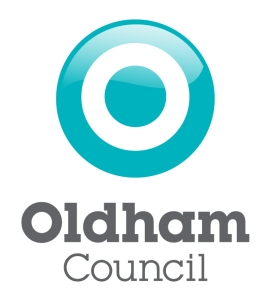 Assessment ProvidersDefensive Driver Training Call: 01384 442233Full details and prices at www.mytaxitest.co.ukMitchells Driving SchoolCall: 0161 367 8929
Mob: 07989 443 556
Email: info@mitchellsds.co.uk Or to request a call back text ‘DRIVE’ 07989 443 556Full details and prices at www.taxidrivingtest.co.uk/